DECLARAÇÃO AGROPECUÁRIA DO TRÂNSITO INTERNACIONAL - DAT1. PARA USO DO MAPA:1. PARA USO DO MAPA:Validado por:Número: 00000000/ANO-SVAXXXX-UF2. PARA USO DO REQUERENTE:2. PARA USO DO REQUERENTE:2. PARA USO DO REQUERENTE:2. PARA USO DO REQUERENTE:2. PARA USO DO REQUERENTE:2. PARA USO DO REQUERENTE:2. PARA USO DO REQUERENTE:2. PARA USO DO REQUERENTE:2. PARA USO DO REQUERENTE:2. PARA USO DO REQUERENTE:2. PARA USO DO REQUERENTE:2. PARA USO DO REQUERENTE:2. PARA USO DO REQUERENTE:2. PARA USO DO REQUERENTE:2. PARA USO DO REQUERENTE:2. PARA USO DO REQUERENTE:2. PARA USO DO REQUERENTE:2. PARA USO DO REQUERENTE:2. PARA USO DO REQUERENTE:Ao Chefe do: __________________________________________, requeremos a fiscalização das mercadorias abaixo relacionadas, tendo em vista o disposto na legislação vigente, para fins de: __________________________________ ____________________________Ao Chefe do: __________________________________________, requeremos a fiscalização das mercadorias abaixo relacionadas, tendo em vista o disposto na legislação vigente, para fins de: __________________________________ ____________________________Ao Chefe do: __________________________________________, requeremos a fiscalização das mercadorias abaixo relacionadas, tendo em vista o disposto na legislação vigente, para fins de: __________________________________ ____________________________Ao Chefe do: __________________________________________, requeremos a fiscalização das mercadorias abaixo relacionadas, tendo em vista o disposto na legislação vigente, para fins de: __________________________________ ____________________________Ao Chefe do: __________________________________________, requeremos a fiscalização das mercadorias abaixo relacionadas, tendo em vista o disposto na legislação vigente, para fins de: __________________________________ ____________________________Ao Chefe do: __________________________________________, requeremos a fiscalização das mercadorias abaixo relacionadas, tendo em vista o disposto na legislação vigente, para fins de: __________________________________ ____________________________Ao Chefe do: __________________________________________, requeremos a fiscalização das mercadorias abaixo relacionadas, tendo em vista o disposto na legislação vigente, para fins de: __________________________________ ____________________________Ao Chefe do: __________________________________________, requeremos a fiscalização das mercadorias abaixo relacionadas, tendo em vista o disposto na legislação vigente, para fins de: __________________________________ ____________________________Ao Chefe do: __________________________________________, requeremos a fiscalização das mercadorias abaixo relacionadas, tendo em vista o disposto na legislação vigente, para fins de: __________________________________ ____________________________Ao Chefe do: __________________________________________, requeremos a fiscalização das mercadorias abaixo relacionadas, tendo em vista o disposto na legislação vigente, para fins de: __________________________________ ____________________________Ao Chefe do: __________________________________________, requeremos a fiscalização das mercadorias abaixo relacionadas, tendo em vista o disposto na legislação vigente, para fins de: __________________________________ ____________________________Ao Chefe do: __________________________________________, requeremos a fiscalização das mercadorias abaixo relacionadas, tendo em vista o disposto na legislação vigente, para fins de: __________________________________ ____________________________Ao Chefe do: __________________________________________, requeremos a fiscalização das mercadorias abaixo relacionadas, tendo em vista o disposto na legislação vigente, para fins de: __________________________________ ____________________________Ao Chefe do: __________________________________________, requeremos a fiscalização das mercadorias abaixo relacionadas, tendo em vista o disposto na legislação vigente, para fins de: __________________________________ ____________________________Ao Chefe do: __________________________________________, requeremos a fiscalização das mercadorias abaixo relacionadas, tendo em vista o disposto na legislação vigente, para fins de: __________________________________ ____________________________Ao Chefe do: __________________________________________, requeremos a fiscalização das mercadorias abaixo relacionadas, tendo em vista o disposto na legislação vigente, para fins de: __________________________________ ____________________________Ao Chefe do: __________________________________________, requeremos a fiscalização das mercadorias abaixo relacionadas, tendo em vista o disposto na legislação vigente, para fins de: __________________________________ ____________________________Ao Chefe do: __________________________________________, requeremos a fiscalização das mercadorias abaixo relacionadas, tendo em vista o disposto na legislação vigente, para fins de: __________________________________ ____________________________Ao Chefe do: __________________________________________, requeremos a fiscalização das mercadorias abaixo relacionadas, tendo em vista o disposto na legislação vigente, para fins de: __________________________________ ____________________________2.1 IDENTIFICAÇÃO DO REQUERENTE2.1 IDENTIFICAÇÃO DO REQUERENTE2.1 IDENTIFICAÇÃO DO REQUERENTE2.1 IDENTIFICAÇÃO DO REQUERENTE2.1 IDENTIFICAÇÃO DO REQUERENTE2.1 IDENTIFICAÇÃO DO REQUERENTE2.1 IDENTIFICAÇÃO DO REQUERENTE2.1 IDENTIFICAÇÃO DO REQUERENTE2.1 IDENTIFICAÇÃO DO REQUERENTE2.1 IDENTIFICAÇÃO DO REQUERENTE2.1 IDENTIFICAÇÃO DO REQUERENTE2.1 IDENTIFICAÇÃO DO REQUERENTE2.1 IDENTIFICAÇÃO DO REQUERENTE2.1 IDENTIFICAÇÃO DO REQUERENTE2.1 IDENTIFICAÇÃO DO REQUERENTE2.1 IDENTIFICAÇÃO DO REQUERENTE2.1 IDENTIFICAÇÃO DO REQUERENTE2.1 IDENTIFICAÇÃO DO REQUERENTE2.1 IDENTIFICAÇÃO DO REQUERENTENome: Nome: Nome: Nome: Nome: Nome: Nome: Nome: Nome: Nome: Nome: Nome: Nome: Nome: Nome: Nome: Nome: Tel:Tel:2.2 IDENTIFICAÇÃO DA(S) MERCADORIA(S)/PRODUTO(S)2.2 IDENTIFICAÇÃO DA(S) MERCADORIA(S)/PRODUTO(S)2.2 IDENTIFICAÇÃO DA(S) MERCADORIA(S)/PRODUTO(S)2.2 IDENTIFICAÇÃO DA(S) MERCADORIA(S)/PRODUTO(S)2.2 IDENTIFICAÇÃO DA(S) MERCADORIA(S)/PRODUTO(S)2.2 IDENTIFICAÇÃO DA(S) MERCADORIA(S)/PRODUTO(S)2.2 IDENTIFICAÇÃO DA(S) MERCADORIA(S)/PRODUTO(S)2.2 IDENTIFICAÇÃO DA(S) MERCADORIA(S)/PRODUTO(S)2.2 IDENTIFICAÇÃO DA(S) MERCADORIA(S)/PRODUTO(S)2.2 IDENTIFICAÇÃO DA(S) MERCADORIA(S)/PRODUTO(S)2.2 IDENTIFICAÇÃO DA(S) MERCADORIA(S)/PRODUTO(S)2.2 IDENTIFICAÇÃO DA(S) MERCADORIA(S)/PRODUTO(S)2.2 IDENTIFICAÇÃO DA(S) MERCADORIA(S)/PRODUTO(S)2.2 IDENTIFICAÇÃO DA(S) MERCADORIA(S)/PRODUTO(S)2.2 IDENTIFICAÇÃO DA(S) MERCADORIA(S)/PRODUTO(S)2.2 IDENTIFICAÇÃO DA(S) MERCADORIA(S)/PRODUTO(S)2.2 IDENTIFICAÇÃO DA(S) MERCADORIA(S)/PRODUTO(S)2.2 IDENTIFICAÇÃO DA(S) MERCADORIA(S)/PRODUTO(S)2.2 IDENTIFICAÇÃO DA(S) MERCADORIA(S)/PRODUTO(S)NCMNCMMercadoria/ProdutoMercadoria/ProdutoMercadoria/ProdutoMercadoria/ProdutoMercadoria/ProdutoMercadoria/ProdutoMercadoria/ProdutoMercadoria/ProdutoMercadoria/ProdutoLI/LSI/RE/RSELI/LSI/RE/RSEQuantidadeQuantidadeQuantidadeQuantidadeUnidadePeso Liq.(Kg)2.3 ORIGEM E PROCEDÊNCIA2.3 ORIGEM E PROCEDÊNCIA2.3 ORIGEM E PROCEDÊNCIA2.3 ORIGEM E PROCEDÊNCIA2.3 ORIGEM E PROCEDÊNCIA2.3 ORIGEM E PROCEDÊNCIA2.3 ORIGEM E PROCEDÊNCIA2.3 ORIGEM E PROCEDÊNCIA2.3 ORIGEM E PROCEDÊNCIA2.3 ORIGEM E PROCEDÊNCIA2.3 ORIGEM E PROCEDÊNCIA2.3 ORIGEM E PROCEDÊNCIA2.3 ORIGEM E PROCEDÊNCIA2.3 ORIGEM E PROCEDÊNCIA2.3 ORIGEM E PROCEDÊNCIA2.3 ORIGEM E PROCEDÊNCIA2.3 ORIGEM E PROCEDÊNCIA2.3 ORIGEM E PROCEDÊNCIA2.3 ORIGEM E PROCEDÊNCIAExportador: Exportador: Exportador: Exportador: Exportador: Exportador: Exportador: Exportador: Exportador: Exportador: Exportador: Exportador: Exportador: Exportador: Exportador: Exportador: Exportador: Exportador: Exportador: País Origem: País Origem: País Origem: País Origem: País Origem: País Origem: Local de Embarque: Local de Embarque: Local de Embarque: Local de Embarque: Local de Embarque: Local de Embarque: Local de Embarque: País Procedência: País Procedência: País Procedência: País Procedência: País Procedência: País Procedência: Fabricante: Fabricante: Fabricante: Fabricante: Fabricante: Fabricante: Fabricante: Fabricante: Fabricante: Fabricante: Fabricante: Fabricante: Fabricante: Fabricante: Fabricante: Fabricante: Fabricante: Fabricante: Fabricante: 2.4 DESTINO2.4 DESTINO2.4 DESTINO2.4 DESTINO2.4 DESTINO2.4 DESTINO2.4 DESTINO2.4 DESTINO2.4 DESTINO2.4 DESTINO2.4 DESTINO2.4 DESTINO2.4 DESTINO2.4 DESTINO2.4 DESTINO2.4 DESTINO2.4 DESTINO2.4 DESTINO2.4 DESTINOImportador: Importador: Importador: Importador: Importador: Importador: Importador: Importador: Importador: Importador: Importador: Importador: Importador: Importador: Importador: Importador: Importador: Importador: Importador: País Destino: País Destino: País Destino: País Destino: País Destino: País Destino: País Destino: Local Desembarque: Local Desembarque: Local Desembarque: Local Desembarque: Local Desembarque: Local Desembarque: Local Desembarque: Local Desembarque: Local Desembarque: Local Desembarque: Local Desembarque: Local Desembarque: 2.5 FISCALIZAÇÃO2.5 FISCALIZAÇÃO2.5 FISCALIZAÇÃO2.5 FISCALIZAÇÃO2.5 FISCALIZAÇÃO2.5 FISCALIZAÇÃO2.5 FISCALIZAÇÃO2.5 FISCALIZAÇÃO2.5 FISCALIZAÇÃO2.5 FISCALIZAÇÃO2.5 FISCALIZAÇÃO2.5 FISCALIZAÇÃO2.5 FISCALIZAÇÃO2.5 FISCALIZAÇÃO2.5 FISCALIZAÇÃO2.5 FISCALIZAÇÃO2.5 FISCALIZAÇÃO2.5 FISCALIZAÇÃO2.5 FISCALIZAÇÃOCertificado NºCertificado NºCertificado NºCertificado NºCertificado NºCertificado NºCertificado NºCertificado NºCertificado NºCertificado NºUso Proposto: Uso Proposto: Uso Proposto: Uso Proposto: Uso Proposto: Uso Proposto: Uso Proposto: Uso Proposto: Uso Proposto: Conhecimento/Manifesto: Conhecimento/Manifesto: Conhecimento/Manifesto: Conhecimento/Manifesto: Conhecimento/Manifesto: Conhecimento/Manifesto: Conhecimento/Manifesto: Conhecimento/Manifesto: Conhecimento/Manifesto: Conhecimento/Manifesto: Conhecimento/Manifesto: Conhecimento/Manifesto: Conhecimento/Manifesto: Conhecimento/Manifesto: Conhecimento/Manifesto: Conhecimento/Manifesto: Conhecimento/Manifesto: Conhecimento/Manifesto: Conhecimento/Manifesto: Data de Emb./Desemb: Data de Emb./Desemb: Data de Emb./Desemb: Data de Emb./Desemb: Local Armazenagem:  Local Armazenagem:  Local Armazenagem:  Local Armazenagem:  Local Armazenagem:  Local Armazenagem:  Local Armazenagem:  Local Armazenagem:  Local Armazenagem:  Local Armazenagem:  Local Armazenagem:  Meio Transporte: Meio Transporte: Meio Transporte: Meio Transporte: Veículo/Vôo/ContentorVeículo/Vôo/ContentorVeículo/Vôo/Contentornº lacre origem:nº lacre origem:nº lacre origem:nº lacre origem:nº lacre origem:Veículo/Vôo/ContentorVeículo/Vôo/ContentorVeículo/Vôo/ContentorVeículo/Vôo/ContentorVeículo/Vôo/ContentorVeículo/Vôo/ContentorVeículo/Vôo/ContentorVeículo/Vôo/Contentornº lacre origem:nº lacre origem:nº lacre origem:Declaramos conhecer a Legislação e os Procedimentos Operacionais da Vigilância Agropecuária Internacional, do MAPA, estando cientes de que deveremos comunicar a fiscalização quando a mercadoria estiver disponível para inspeção.  Nestes termos, pedimos deferimento.Declaramos conhecer a Legislação e os Procedimentos Operacionais da Vigilância Agropecuária Internacional, do MAPA, estando cientes de que deveremos comunicar a fiscalização quando a mercadoria estiver disponível para inspeção.  Nestes termos, pedimos deferimento.Declaramos conhecer a Legislação e os Procedimentos Operacionais da Vigilância Agropecuária Internacional, do MAPA, estando cientes de que deveremos comunicar a fiscalização quando a mercadoria estiver disponível para inspeção.  Nestes termos, pedimos deferimento.Declaramos conhecer a Legislação e os Procedimentos Operacionais da Vigilância Agropecuária Internacional, do MAPA, estando cientes de que deveremos comunicar a fiscalização quando a mercadoria estiver disponível para inspeção.  Nestes termos, pedimos deferimento.Declaramos conhecer a Legislação e os Procedimentos Operacionais da Vigilância Agropecuária Internacional, do MAPA, estando cientes de que deveremos comunicar a fiscalização quando a mercadoria estiver disponível para inspeção.  Nestes termos, pedimos deferimento.Declaramos conhecer a Legislação e os Procedimentos Operacionais da Vigilância Agropecuária Internacional, do MAPA, estando cientes de que deveremos comunicar a fiscalização quando a mercadoria estiver disponível para inspeção.  Nestes termos, pedimos deferimento.Declaramos conhecer a Legislação e os Procedimentos Operacionais da Vigilância Agropecuária Internacional, do MAPA, estando cientes de que deveremos comunicar a fiscalização quando a mercadoria estiver disponível para inspeção.  Nestes termos, pedimos deferimento.ASSINATURA ELETRÔNICA DO REQUERENTECPF:ASSINATURA ELETRÔNICA DO REQUERENTECPF:ASSINATURA ELETRÔNICA DO REQUERENTECPF:ASSINATURA ELETRÔNICA DO REQUERENTECPF:ASSINATURA ELETRÔNICA DO REQUERENTECPF:ASSINATURA ELETRÔNICA DO REQUERENTECPF:ASSINATURA ELETRÔNICA DO REQUERENTECPF:ASSINATURA ELETRÔNICA DO REQUERENTECPF:ASSINATURA ELETRÔNICA DO REQUERENTECPF:ASSINATURA ELETRÔNICA DO REQUERENTECPF:ASSINATURA ELETRÔNICA DO REQUERENTECPF:ASSINATURA ELETRÔNICA DO REQUERENTECPF:3. PARA USO EXCLUSIVO DA FISCALIZAÇÃO3. PARA USO EXCLUSIVO DA FISCALIZAÇÃO3. PARA USO EXCLUSIVO DA FISCALIZAÇÃO3. PARA USO EXCLUSIVO DA FISCALIZAÇÃO3. PARA USO EXCLUSIVO DA FISCALIZAÇÃO3. PARA USO EXCLUSIVO DA FISCALIZAÇÃO3. PARA USO EXCLUSIVO DA FISCALIZAÇÃO3. PARA USO EXCLUSIVO DA FISCALIZAÇÃO3. PARA USO EXCLUSIVO DA FISCALIZAÇÃO3. PARA USO EXCLUSIVO DA FISCALIZAÇÃO3. PARA USO EXCLUSIVO DA FISCALIZAÇÃO3. PARA USO EXCLUSIVO DA FISCALIZAÇÃO3. PARA USO EXCLUSIVO DA FISCALIZAÇÃO3. PARA USO EXCLUSIVO DA FISCALIZAÇÃO3. PARA USO EXCLUSIVO DA FISCALIZAÇÃO3. PARA USO EXCLUSIVO DA FISCALIZAÇÃO3. PARA USO EXCLUSIVO DA FISCALIZAÇÃO3. PARA USO EXCLUSIVO DA FISCALIZAÇÃO3. PARA USO EXCLUSIVO DA FISCALIZAÇÃORetirada de Amostra: (    ) SIM   (     )  NÃO.   Quantidade:                                . À disposição do interessado por             dias, quando serão descartados.Retirada de Amostra: (    ) SIM   (     )  NÃO.   Quantidade:                                . À disposição do interessado por             dias, quando serão descartados.Retirada de Amostra: (    ) SIM   (     )  NÃO.   Quantidade:                                . À disposição do interessado por             dias, quando serão descartados.Retirada de Amostra: (    ) SIM   (     )  NÃO.   Quantidade:                                . À disposição do interessado por             dias, quando serão descartados.Retirada de Amostra: (    ) SIM   (     )  NÃO.   Quantidade:                                . À disposição do interessado por             dias, quando serão descartados.Retirada de Amostra: (    ) SIM   (     )  NÃO.   Quantidade:                                . À disposição do interessado por             dias, quando serão descartados.Retirada de Amostra: (    ) SIM   (     )  NÃO.   Quantidade:                                . À disposição do interessado por             dias, quando serão descartados.Retirada de Amostra: (    ) SIM   (     )  NÃO.   Quantidade:                                . À disposição do interessado por             dias, quando serão descartados.Retirada de Amostra: (    ) SIM   (     )  NÃO.   Quantidade:                                . À disposição do interessado por             dias, quando serão descartados.Retirada de Amostra: (    ) SIM   (     )  NÃO.   Quantidade:                                . À disposição do interessado por             dias, quando serão descartados.Retirada de Amostra: (    ) SIM   (     )  NÃO.   Quantidade:                                . À disposição do interessado por             dias, quando serão descartados.Retirada de Amostra: (    ) SIM   (     )  NÃO.   Quantidade:                                . À disposição do interessado por             dias, quando serão descartados.Retirada de Amostra: (    ) SIM   (     )  NÃO.   Quantidade:                                . À disposição do interessado por             dias, quando serão descartados.Retirada de Amostra: (    ) SIM   (     )  NÃO.   Quantidade:                                . À disposição do interessado por             dias, quando serão descartados.Retirada de Amostra: (    ) SIM   (     )  NÃO.   Quantidade:                                . À disposição do interessado por             dias, quando serão descartados.Retirada de Amostra: (    ) SIM   (     )  NÃO.   Quantidade:                                . À disposição do interessado por             dias, quando serão descartados.Retirada de Amostra: (    ) SIM   (     )  NÃO.   Quantidade:                                . À disposição do interessado por             dias, quando serão descartados.Retirada de Amostra: (    ) SIM   (     )  NÃO.   Quantidade:                                . À disposição do interessado por             dias, quando serão descartados.Retirada de Amostra: (    ) SIM   (     )  NÃO.   Quantidade:                                . À disposição do interessado por             dias, quando serão descartados.Veículo/Vôo/ContentorVeículo/Vôo/ContentorVeículo/Vôo/Contentornº novo lacrenº novo lacrenº novo lacrenº novo lacrenº novo lacreVeículo/Vôo/ContentorVeículo/Vôo/ContentorVeículo/Vôo/ContentorVeículo/Vôo/ContentorVeículo/Vôo/ContentorVeículo/Vôo/ContentorVeículo/Vôo/ContentorVeículo/Vôo/Contentornº novo lacrenº novo lacrenº novo lacre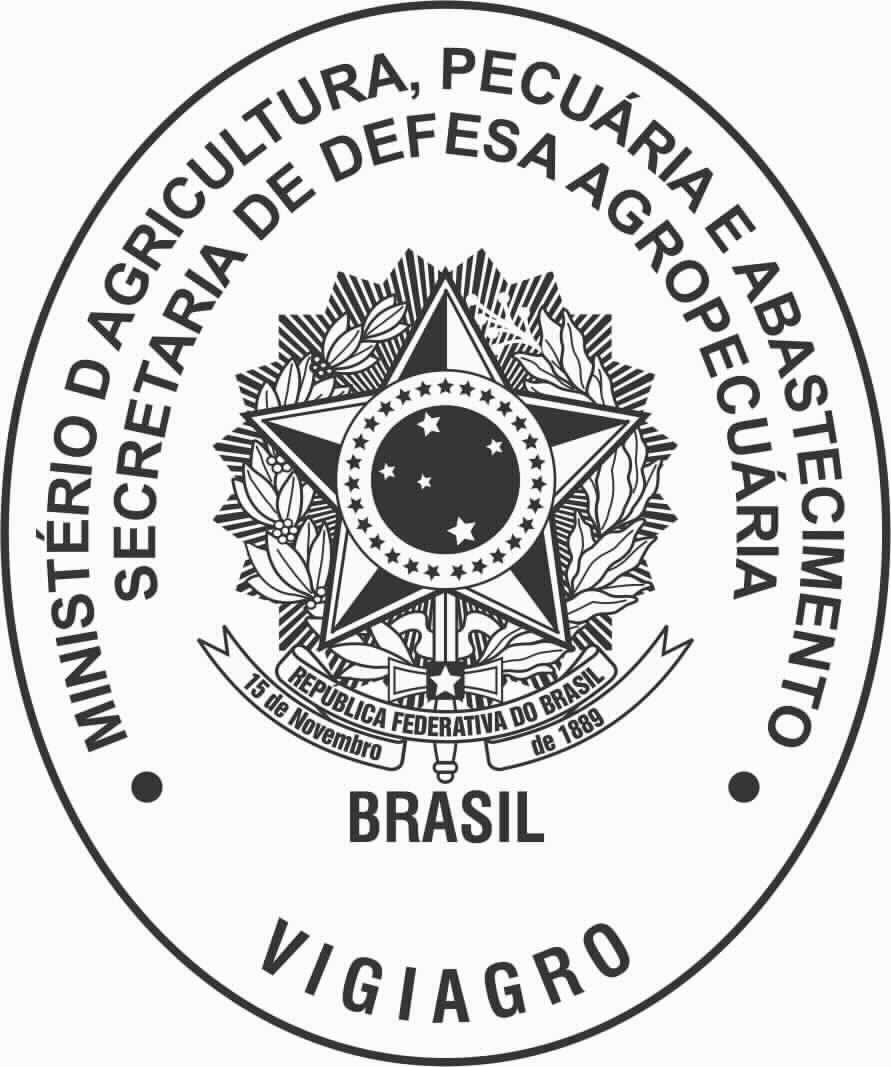 Observação:Observação:Observação:Observação:Observação:Observação:Observação:Observação:Observação:Observação:Observação:Observação:Observação:Observação:Observação:3.1 PARECER DO AFFA RESPONSÁVEL3.1 PARECER DO AFFA RESPONSÁVEL3.1 PARECER DO AFFA RESPONSÁVEL3.1 PARECER DO AFFA RESPONSÁVEL3.1 PARECER DO AFFA RESPONSÁVEL3.1 PARECER DO AFFA RESPONSÁVEL3.1 PARECER DO AFFA RESPONSÁVEL3.1 PARECER DO AFFA RESPONSÁVEL3.1 PARECER DO AFFA RESPONSÁVEL3.1 PARECER DO AFFA RESPONSÁVEL3.1 PARECER DO AFFA RESPONSÁVEL3.1 PARECER DO AFFA RESPONSÁVEL3.1 PARECER DO AFFA RESPONSÁVEL3.1 PARECER DO AFFA RESPONSÁVEL3.1 PARECER DO AFFA RESPONSÁVELDEFERIDODEFERIDODEFERIDODEFERIDODEFERIDODEFERIDODEFERIDOINDEFERIDOINDEFERIDOINDEFERIDOINDEFERIDOINDEFERIDOASSINATURA ELETRÔNICA DO AFFA NO SIGVIGDD/MM/AAA às HH:MMASSINATURA ELETRÔNICA DO AFFA NO SIGVIGDD/MM/AAA às HH:MMASSINATURA ELETRÔNICA DO AFFA NO SIGVIGDD/MM/AAA às HH:MMASSINATURA ELETRÔNICA DO AFFA NO SIGVIGDD/MM/AAA às HH:MMASSINATURA ELETRÔNICA DO AFFA NO SIGVIGDD/MM/AAA às HH:MMASSINATURA ELETRÔNICA DO AFFA NO SIGVIGDD/MM/AAA às HH:MMASSINATURA ELETRÔNICA DO AFFA NO SIGVIGDD/MM/AAA às HH:MMASSINATURA ELETRÔNICA DO AFFA NO SIGVIGDD/MM/AAA às HH:MMASSINATURA ELETRÔNICA DO AFFA NO SIGVIGDD/MM/AAA às HH:MMASSINATURA ELETRÔNICA DO AFFA NO SIGVIGDD/MM/AAA às HH:MMASSINATURA ELETRÔNICA DO AFFA NO SIGVIGDD/MM/AAA às HH:MMASSINATURA ELETRÔNICA DO AFFA NO SIGVIGDD/MM/AAA às HH:MMASSINATURA ELETRÔNICA DO AFFA NO SIGVIGDD/MM/AAA às HH:MMASSINATURA ELETRÔNICA DO AFFA NO SIGVIGDD/MM/AAA às HH:MMASSINATURA ELETRÔNICA DO AFFA NO SIGVIGDD/MM/AAA às HH:MM